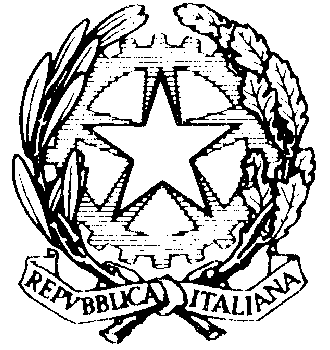 Ministero dell'IstruzioneISTITUTO DI ISTRUZIONE SUPERIORE E. ALESSANDRINI Tel. 029466306 Fax. 0294967188 e-mail: miis01400d@istruzione.it C. F.: 82003530159 C. M.: MIIS01400DProgrammazione per competenze – Rimodulazione degli obiettivi formativi per la didattica digitale integrataDenominazione disciplina: (es.: LINGUA INGLESE)                                                                                                                                                    Classe: (es.: TERZA ITIS)Tabella competenze/abilità/conoscenzePartendo dalla programmazione presentata lo scorso a.s., ogni docente, sulla base di quanto emerso dalla riunione di dipartimento e in base a una programmazione per classi parallele di ogni indirizzo, seleziona delle abilità e delle conoscenze (basate su determinate competenze che di norma non possono variare) e le riconferma o rimodula tenendo conto della peculiarità del nuovo a.s. e per la DDI.Metodi e strumenti Verrà dato spazio all’analisi dei testi …. (da rimodulare per il nuovo a.s. e per la DDI)Si alterneranno lezioni di tipo frontale …con altre attività di tipo interattivo … discussione e al confronto … (modificare: da introdurre le videolezioni e le altre metodologie adottate per la DDI)Verranno utilizzati i testi in adozione … guidati a distanza dal docente …e materiali online come... (messi a disposizione nella classe virtuale con l’app Classroom, con WhatsApp, condivisi con Drive, attraverso la piattaforma della casa editrice … es.: MyZanichelli …)Verifica e valutazione: Le modalità di verifica saranno differenziate in relazione agli obiettivi. Sarà privilegiata una modalità di verifica formativa delle competenze sviluppate durante la DAD: (alcuni suggerimenti e possibilità possono essere: saper argomentare, sapere creare una mappa degli argomenti e spiegare ai compagni, analizzare un testo, … attività laboratoriali e cooperative … si utilizzeranno relazioni o questionari sul lavoro svolto … attraverso le app. Classroom e Moduli, i test delle case editrici es.: My Zanichelli…. presentazioni multimediali su tematiche particolari …)Abbiategrasso, 22 ottobre 2021Il/la DOCENTE Prof./Prof.ssa ……… …………… "Firma autografa sostituita a mezzo stampa ai sensi e per gli effetti dell'art. 3 del D.l.vo. 39/1993" IL PRESENTE MODELLO VIENE REDATTO, STAMPATO IN FORMATO .PDF E ARCHIVIATO DIGITALMENTE(dell’avvenuto invio e ricezione fa fede il protocollo informatico di ricezione in SEGRETERIA DIGITALE all’indirizzo di posta istituzionale: miis01400d@istruzione.it)(inserire il nome e cognome del docente della classe interessata che ha predisposto la rimodulazione; è auspicabile che sia concordata e frutto di un confronto tra insegnanti di classi parallele dello stesso indirizzo, identica se le classi sono allineate nel percorso svolto. In ogni caso ciascun docente dovrà comunque presentare la propria scheda compilata per ogni classe e inviarla all’indirizzo miis01400d@istruzione.it dalla propria casella di posta elettronica. Eliminare dal presente modello tutte le parti in rosso e nominare come segue: PROGRAMMAZIONE_ INDIRIZZO_CLASSE_DISCIPLINA (es.: PROGRAMMAZIONE_ITIS_3AM_INGLESE; PROGRAMMAZIONE_IPS_2AS_ITALIANO; PROGRAMMAZIONE_LICEO_1AL_STORIA; PROGRAMMAZIONE_LICEO_3BLS_SCIENZE)Sede centrale: ITIS – LICEO SCIENTIFICOVia Einaudi, 3 – 20081 Abbiategrasso (MI)Sede associata: IPS E. LOMBARDINIVia Vivaldi, 8 – 20081 Abbiategrasso (MI)ASSE: AL 4N° ore settimanali: 3Competenze disciplinariAbilitàConoscenzeCS1. Es.:comprendere testi orali/ scritti inerenti a tematiche di interesse personale, scolastico e professionale. (di norma la competenza da raggiungere rimane invariata)A1.1 Individuare natura, funzione, registro, principali scopi comunicativi di un testo orale e scritto.A1.2 Identificare le strutture linguistiche …(le abilità da sviluppare potrebbero essere ridotte)C1.1 Caratteristiche delle principali tipologie testuali, comprese quelle tecniche.C1.2 Strategie …(conoscenze fondanti di alcuni argomenti base)CS2. Produrre testi orali/ scritti per riferire fatti, descrivere situazioni, …(si ripropone lo stesso lavoro di riflessione e riduzione delle abilità e/o dei contenuti fatto sulla competenza precedente, anche su quelle successive)A2.1. Utilizzare lessico, … A2.2 …C2.1. Ritmo e intonazione .. CS3. Interagire, collaborare e cooperare in lingua su argomenti noti…A3.1. Interagire …C3.1 Aspetti comunicativi, …CS4. Comprendere i principali aspetti relativi alla cultura dei paesi in cui si parla la lingua.A4.1. Cogliere …C4.1 Aspetti socio-culturali della lingua …